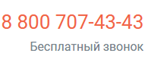 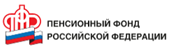 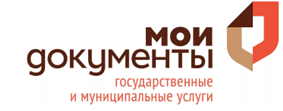 Выдача гражданамсправок о размере пенсий (иных выплат)Установление страховыхпенсий, накопительной пенсии и пенсий по государственному пенсионному обеспечениюВыплата страховыхпенсий, накопительной пенсии и пенсий по государственному пенсионному обеспечениюУстановлениефедеральной социальнойдоплаты к пенсииУстановлениеежемесячной денежной выплаты отдельным категориям граждан в РФИнформирование граждан об отнесении к категории гражданпредпенсионного возрастаИнформирование граждан о предоставлении государственной социальной помощи в виденабора социальных услугВыдача государственногосертификата на материнский (семейный) капиталРассмотрение заявления ораспоряжении средствами (частью средств)материнского (семейного)капиталаПрием от граждан анкет в целях регистрации в системе индивидуального (персонифицированного) учета, в том числе прием от зарегистрированных лиц заявлений об изменении анкетных данных или о выдаче документа, подтверждающего регистрацию в системе индивидуального (персонифицированного) учета (СНИЛС)Информирование зарегистрированных лицо состоянии индивидуальныхлицевых счетов в системе ОПСПрием, рассмотрение заявлений (уведомления) застрахованных лиц в целях реализации ими прав при формировании и инвестировании средств пенсионных накоплений и принятие решений по ним (Выбор управляющей компании)